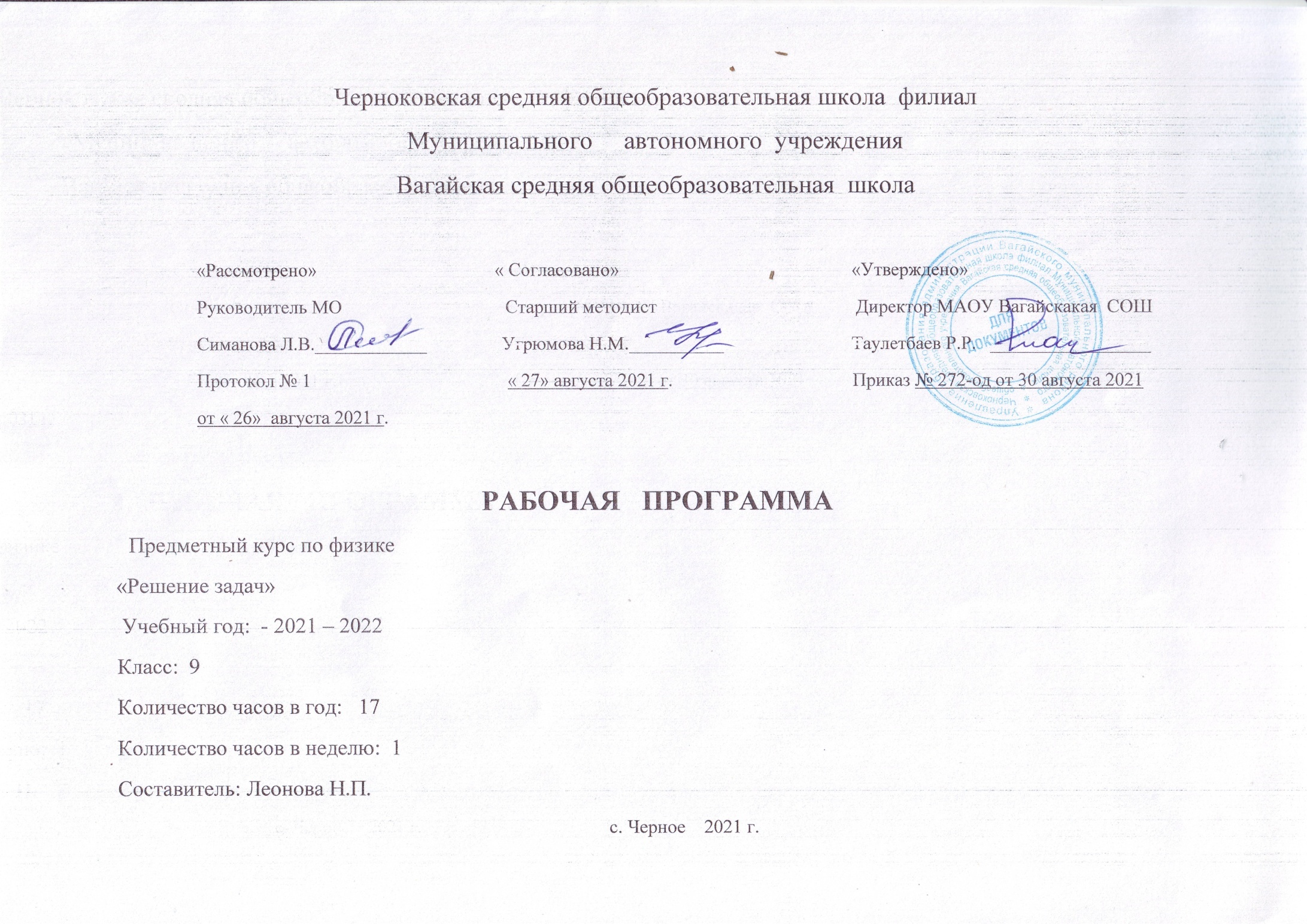 1.Планируемые результаты освоения курсаЛичностные.Самостоятельно определять и высказывать общие для всех людей правила поведения при общении и сотрудничестве (этические нормы общения и сотрудничества).Метапредметные.Составлять план решения проблемы (задачи). Работая по плану, сверять свои действия с целью и, при необходимости, исправлять ошибки самостоятельно. В диалоге с учителем учиться вырабатывать критерии оценки и определять степень успешности выполнения своей работы.Ориентироваться в своей системе знаний: самостоятельно предполагать, какая информация нужна для решения учебной задачи в несколько  шагов.Отбирать необходимые для решения учебной задачи  источники информации.Добывать новые знания: извлекать информацию, представленную в разных формах (текст, таблица, схема, иллюстрация и др.).Перерабатывать полученную информацию: сравнивать и  группировать факты и явления; определять причины явлений, событий.Высказывать свою точку зрения и пытаться её обосновать, приводя аргументы.Читать вслух и про себя тексты  и при этом: вести «диалог с автором» (прогнозировать будущее чтение; ставить вопросы к тексту и искать ответы; проверять себя), выделять главное,  составлять план.Предметные.Уметь решать расчётные и качественные  задачипо темам: давление твёрдых тел, жидкостей и газов. Работа и мощность. Энергия. Закон сохранения энергии. Взаимодействие тел.Атмосферное давление. Архимедова сила.  Простые механизмы. Правило моментов. Количества теплоты. Уравнение теплового баланса. Электрический ток. Соединение проводников. Законы постоянного тока.  Работа и мощность тока. Механическое движение. Основная задача механики. Закон движения. График равномерного движения.  Первый закон Ньютона. Второй закон Ньютона. Основной закон равноускоренного движения. График равноускоренного движения.  Вес тела. Изменение веса при равноускоренном движении. Невесомость.   2.Содержание учебного курсаАтмосферное давление. Решение качественных задач.Архимедова сила. Решение задач.Простые механизмы. Правило моментов. Решение задач.Решение задач на тему «Вычисление количества теплоты». Решение задач на тему «Уравнение теплового баланса». Электрический ток. Соединение проводников. Решение задач на вычисление сопротивления цепи.Решение задач на тему «Законы постоянного тока». Решение задач на тему «Работа и мощность тока». Механическое движение. Основная задача механики. Закон движения.График равномерного движения. Решение задач на чтение и построение графиков движения. Первый закон Ньютона. Второй закон Ньютона. Основной закон равноускоренного движения. График равноускоренного движения. Решение задач на чтение и построение графиков. Вес тела. Изменение веса при равноускоренном движении. Невесомость. 3.Тематическое планирование с указанием количества часов, отводимых на освоение каждой темы.        Приложение 1                                                                                   Календарно-тематическое планирование учебного курсаТемаКоличество  часовДавление твёрдых тел, жидкостей и газов.1Работа и мощность. Энергия. Закон сохранения энергии.1Взаимодействие тел.1Атмосферное давление. Решение качественных задач.1Архимедова сила. Решение задач.1Простые механизмы. Правило моментов. Решение задач.1Решение задач на тему «Вычисление количества теплоты». 1Решение задач на тему «Уравнение теплового баланса». 1Электрический ток. Соединение проводников. Решение задач на вычисление сопротивления цепи.Практические урокиСобирание цепи.1Решение задач на тему «Законы постоянного тока». 1Решение задач на тему «Работа и мощность тока». Решение практических задач.1Механическое движение. Основная задача механики. Закон движения.1График равномерного движения. Решение задач на чтение и построение графиков движения.Решение заданий из ОГЭ 1Первый закон Ньютона. Второй закон Ньютона. Основной закон равноускоренного движения. 1График равноускоренного движения. Решение задач на чтение и построение графиков. 1 1Вес тела. Изменение веса при равноускоренном движении. Невесомость. 1Работа с тестами  1Итого 17№урокаДатаДатаТема урока№урокапланфактТема урока1Давление твёрдых тел, жидкостей и газов.2Работа и мощность. Энергия. Закон сохранения энергии.3Взаимодействие тел.4Атмосферное давление. Решение качественных задач.5Архимедова сила. Решение задач.6Простые механизмы. Правило моментов. Решение задач.7Решение задач на тему «Вычисление количества теплоты». 8Решение задач на тему «Уравнение теплового баланса». 9Электрический ток. Соединение проводников. Решение задач на вычисление сопротивления цепи.10Решение задач на тему «Законы постоянного тока». 11Решение задач на тему «Работа и мощность тока». 12Механическое движение. Основная задача механики. Закон движения.13График равномерного движения. Решение задач на чтение и построение графиков движения.14Первый закон Ньютона. Второй закон Ньютона. Основной закон равноускоренного движения. 15График равноускоренного движения. Решение задач на чтение и построение графиков. 1 16Вес тела. Изменение веса при равноускоренном движении. Невесомость. 17Работа с тестами  
